Publicado en Madrid el 23/05/2018 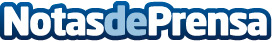 Sublime tendrá un stand en el mayor evento de culturismo que se celebra el 26 de mayo en Alcalá de HenaresEste restaurante especializado en comida gourmet fitness y también "no fitness", ha comenzado a franquiciar para hacer llegar su oferta a todas las ciudades de nuestro paísDatos de contacto:Laura AcostaCoordinadora de Marketing de Tormo Franquicias Consulting911 592 558Nota de prensa publicada en: https://www.notasdeprensa.es/sublime-tendra-un-stand-en-el-mayor-evento-de Categorias: Nutrición Franquicias Gastronomía Madrid Eventos Restauración Otros deportes Fitness http://www.notasdeprensa.es